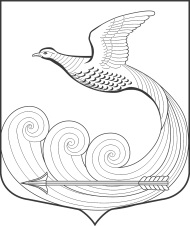 ГЛАВАМуниципального образования Кипенское сельское поселение Ломоносовского муниципального районаЛенинградской областиЧетвертого Созыва                                                        РАСПОРЯЖЕНИЕ № 27д. Кипень                                                                                                    «03»   ноября 2022г.
« О назначении очередного заседания Совета депутатов МО Кипенское сельское поселение Ломоносовского муниципального района Ленинградской области» Назначить   очередное  заседание  Совета  депутатов МО  Кипенское сельское  поселение Ломоносовский муниципальный район Ленинградской области   на  15.11.2022 г. в 17. 00. Место проведения – зал заседаний расположенный на втором этаже административного здания  по адресу: 188515, Ленинградская область, Ломоносовский район, дер. Кипень, Ропшинское шоссе д. 5. Утвердить проект основных вопросов повестки дня и список приглашенных на очередное  заседание, согласно приложению;Персонально уведомить каждого депутата Совета депутатов о дате, времени, месте предстоящего заседания и проекте повестки дня по средствам телефонной связи, либо письменно под роспись.  Настоящее распоряжение  направить в местную администрацию и разместить на  официальном сайте в сети «Интернет» по адресу: кипенское.рфПредседатель Совета депутатов МОКипенское сельское поселение:                                                                  Кюне М.В.ПРОЕКТПриложение к Распоряжению Главы МО Кипенское сельское поселениеОт  03.11.2022 г. № 27                                                       ПОВЕСТКА ДНЯочередного заседания Совета депутатов МО Кипенское СПдер. Кипень                                                                                                                  15.11.2022г.О внесении изменений в решение совета депутатов МО Кипенское сельское поселение № 45 от 14.12.2021г. « О бюджете МО Кипенское сельское поселение Ломоносовский муниципальный район Ленинградской области на 2022 год и плановый период 2023 и 2024 годов»содокладчик :гл. бухгалтер МО – Николаева И.А..., председатель комиссии по финансовым вопросам совета депутатов МО – Молодикова Е.В.О рассмотрении бюджета МО Кипенское сельское поселение муниципального образования Ломоносовский муниципальный район Ленинградской области  на 2023 год  и плановый период 2024 и 2025 годов в первом чтении.содокладчик :гл. бухгалтер МО – Николаева И.А..., председатель комиссии по финансовым вопросам совета депутатов МО – Молодикова Е.В.Об утверждении перечня муниципальных услуг, которые являются необходимыми и обязательными для предоставления органами местного самоуправления муниципального образования Кипенское сельское поселение МО Ломоносовский муниципальный район Ленинградской области                содокладчик: юрист – ЛомакоЮ.С., председатель комиссии совета депутатов по   социальным вопросам – Безгришная Л.В.Об утверждении Устава МО Кипенское сельское поселение муниципального образования Ломоносовский муниципальный район Ленинградской области в окончательном чтении                 содокладчик :юрист – Ломако Ю.С.., председатель комиссии по законности и правопорядку совета депутатов МО –  Мутин А.Н.                                СПИСОК ПРИГЛАШЕННЫХ:                    - гл. бухгалтер –  Николаева И.А.                    - зам. главы МО – Тамми Е.Е.                    -  юрист – Ломако Ю.С.                    - представители прокуратуры Ломоносовского района                    Председатель совета депутатов МО Кипенское СП:              М.В. Кюне